                     PROVOZNÍ ŘÁD MATEŘSKÉ ŠKOLY ŠIKULKA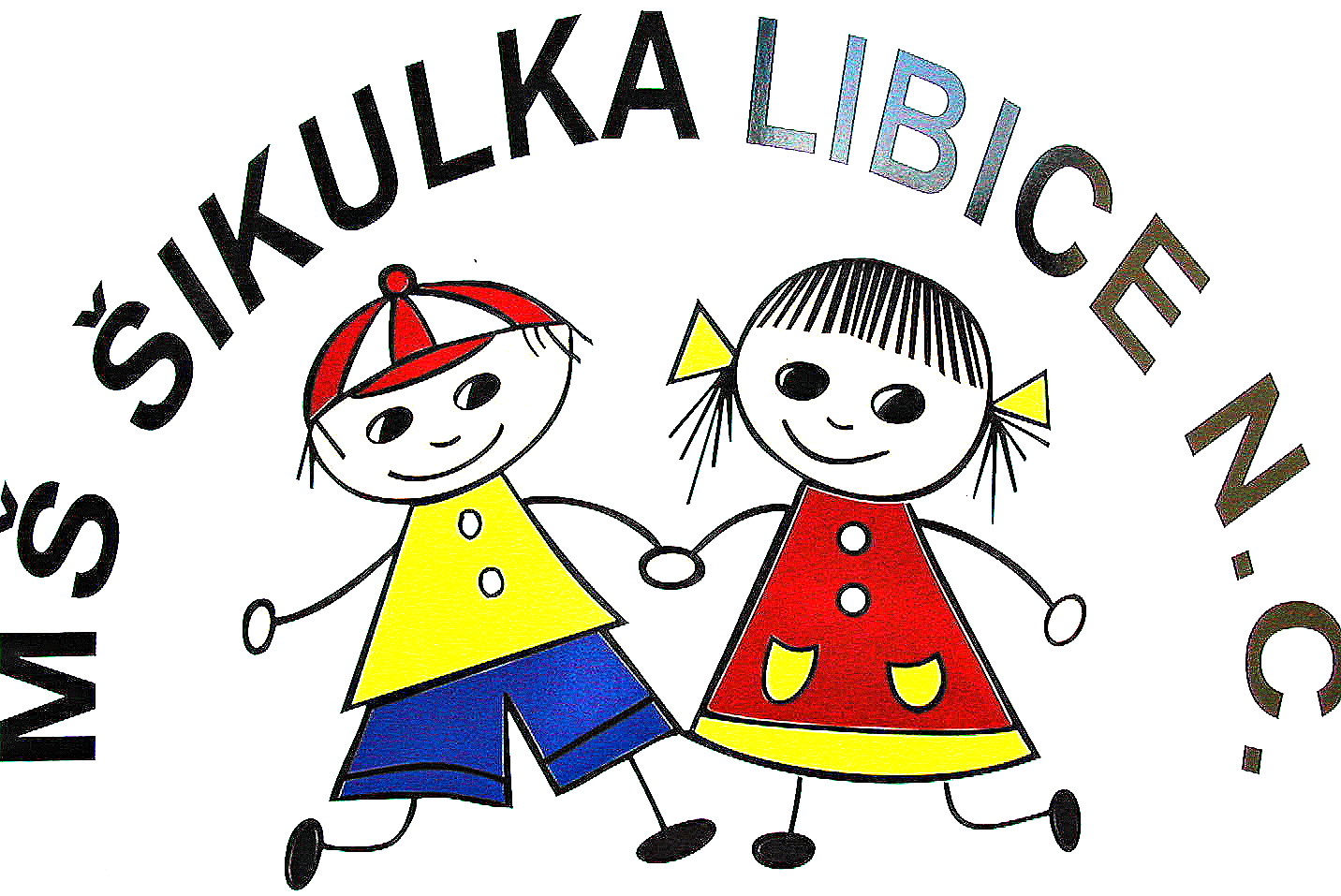                            Husova 370, 289 07 Libice nad Cidlinou1. INFORMACE O MATEŘSKÉ ŠKOLE      Mateřská škola Šikulka, příspěvková organizace      ul. Husova 370, 289 07 Libice nad Cidlinou, tel: 325 637 125,      email: mslibice@seznam.cz, www: ms-libice.webnode.cz      Zřizovatel: Obec Libice nad Cidlinou      Právní subjektivita : od 1.1. 2003      IČO: 709936532. POPIS ZAŘÍZENÍTyp zařízení: celodenní mateřská škola s vlastní vývařovnouStanovená kapacita: 50 dětíPočet zapsaných dětí: 50 dětíTřídy 2 po 25 dětech, mladší děti: Medvíďata (3 – 4,5 let)                                               starší děti: Tygříci (4,5 – 7 let)Provozní doba: 6,15 – 16,15 hod.Zabezpečení budovy: Hlavní vchod do mateřské školy a do hospodářské  budovy je zajištěn zabezpečovacím přístupovým zařízením – na čipy. Každý zákonný zástupce má čip, přes který se do budovy dostane. V době jiné, než je doba scházení a rozcházení dětí může bt budova zamčená. V tomto případě musí každý použít zvonek a otevře buď provozní zaměstnanec, osobně učitelka nebo přes domácí telefon po kontrole, kdo do MŠ přichází.  Ven z mateřské školy se každý dostane pouze přes odchodové tlačítko, na které děti nedosáhnou.Rodiče jsou poučeni, že děti s odchodovým tlačítkem nesmí manipulovat.Režim MŠ a provozní podmínky 6,15 –  8,15  společné scházení ve třídě ,,Tygříci“, odkud si v 7,00 hod. mladší děti učitelka                      odvede do třídy ,,Medvíďata“volné činnosti a aktivity dětí řízené pedagogickými                      pracovníky, hry zaměřené na zájmovou činnost, práce s integrovanými a nadanými                      dětmi 8,15 –  9,10  Medvíďata - zdravotně preventivní cvičení, osobní hygiena, svačina 8,30 –  9,30  Tygříci - zdravotně preventivní cvičení, osobní hygiena, svačina 9,10 –  9,30  Medvíďata - volné činnosti a řízené aktivity dle námětu integrovaných bloků 9,30 – 10,00 Tygříci - volné činnosti a řízené aktivity dle námětu integrovaných bloků 9,30 – 11,30  Medvíďata - osobní hygiena, příprava na pobyt venku, pobyt venku10,00 –12,00 Tygříci - osobní hygiena, příprava na pobyt venku, pobyt venku, případně náhradní                        činnost11,30 – 12,00 Medvíďata – oběd12,00 – 12,30 Tygříci - oběd12,00 – 14,30 Medvíďata - osobní hygiena, odpočinek, individuální práce s dětmi s nižší potřebou                       spánku, pohybová chvilka12,30 – 14,30 Tygříci - osobní hygiena, odpočinek, individuální práce s dětmi s nižší potřebou                       spánku, aktivity zaměřené na zájmovou i řízenou činnost (grafomotorika, pracovní i                       výtvarné čin, apod.) 14.30 – 14,50 Medvíďata - osobní hygiena, odpolední svačina14,50 – 15,15 Tygříci - osobní hygiena, odpolední svačina14,50 – 15,15 Medvíďata - hry a zájmové aktivity, individuální činnosti                                     15,15 – 16,15 spojené všech dětí ve třídě Tygříci                       hry a zájmové aktivity, individuální činnosti s nadanými a integrovanými dětmi, za                       příznivého počasí mohou probíhat i venku, na zahraděDenní režim školy je pružný. Děti přicházejí obvykle do 8,30 hod., podle potřeby rodičů i déle, vždy pouze po předchozí domluvě s ředitelkou školy. Vnitřní uspořádání umožňuje dostatečné využití prostoru pro volnou hru dětí, jejich odpočinek i pohybové činnosti. Vzdělávání se uskutečňuje ve všech činnostech a situacích, které se v průběhu dne v MŠ vyskytnou. Prostorové podmínky:Mateřská škola má dvě samostatné  třídy a každá je rozdělena na 2 části - hernu a  třídu, pro 25 dětí.  Samostatnou umyvárnu a WC, která odpovídá počtu dětí. Ručníky dětí  jsou odděleny přepážkami, aby se vzájemně nedotýkaly.   Šatna,  je rozdělena na dvě části (pro každou třídu). Vnitřní uspořádání umožňuje dostatečné využití prostoru pro volnou hru dětí, jejich odpočinek i pohybové činnosti. Vzdělávání se uskutečňuje ve všech činnostech a situacích, které se v průběhu dne v MŠ vyskytnou.Součástí areálu MŠ je vlastní oplocená prostorná zahrada, vybavená zabudovanými průlezkami, kreslící tabulí, zahradním domečkem  a každá třída má své pískoviště. U třídy Tygříků je vybudována terasa, kam přenášíme i výchovně vzdělávací činnost. Pohybové aktivity:Při zařazování pohybových aktivit vycházíme z potřeb a zájmu dětí, i několikrát denně. Prolínají celým režimem dne. Zdravotně preventivní cvičení je prováděno výběrově podle náplně - malé a velké (cvičení s náčiním, na nářadí - lavičky, ribstole, žíněnky, švédskou bedna, trampolína, smyslový chodníček, kladina). U starších  dětí je ve cvičebních úborech a  i na jejich přání, v letních obdobích také venku. Zařazujeme cviky akrobatické, protahovací, posilující, uvolňovací, zdravotní, relaxační, pohybové a hudebně pohybové hry, psychomotorické hry, cvičíme s overbally, i cviky s prvky jógy. Pobyt venkuDélka pobytu dětí venku je přizpůsobována počasí a okamžité kvalitě ovzduší, zpravidla však dvě hodiny. Vybavení zahrady: 2 pískoviště (pro každou třídu), houpačky, hrací domeček, kreslící tabule, dřevěná mašinka, 2 herní sestavy, domeček na uskladnění hraček pro děti. Využití: volné i řízené činnosti, tělovýchovné aktivity – míčové hry, sezónní činnosti – hrabání listí, péče o nadzemní záhony, apod.Travnatá plocha je pravidelně udržována zaměstnanci OÚ, o záhony se stará paní uklízečka. Údržba pískovištěNa jaře, na začátku sezóny se pískoviště, přeryje, propaří – prolije se horkou vodou a zakryje nepropustnou černou fólií. obě pískoviště jsou kryty sítívýměna písku dle potřeby zajišťuje OÚ, nejpozději 1x za 3 rokyv letních měsících pískoviště kropímeprůběžně pískoviště perývámepřed odchodem ze zahrady obruby kolem pískoviště zameteme, přikryjeme sítíOdpočinek, spánekPodmínky: Na odpočinek jsou využívány u obou tříd herní  místnosti. Lehátka s  lůžkovinami se denně připravují i uklízejí do oddělené místnosti. Před uložením se nechají rozložené, vyvětrat. Potom jsou ukládány do otevřených větratelných polic. Ve třídě Medvíďat má každé dítě i své podepsané lehátko. Tygříci odpočívají na matracích. Všechny děti mají  svoji očíslovanou lůžkovinu (polštářek i deku), aby nedošlo k záměně.Doba odpočinku u Medvíďat: cca 2 hod., u Tygříků cca 1 hod. Před spaním jsou denně čteny nebo pouštěny z CD pohádky, koledy, relaxační hudba, hrajeme si tzv. ,,pyžamovky“. I děti, které trvale nespí, alespoň chvíli odpočívají, potom si mohou jít vybrat některou z připravené klidové činnosti učitelkou – omalovánky, kreslení, prohlížení knih, pracovní listy, grafomotorika, stříhání, lepení, skládání, apod., aby nerušily ostatní děti.StravováníStravu zajišťuje vlastní vývařovna, která je součástí mateřské školy.Podmínky: mateřská škola má jednu jídelnu pro obě třídy, takže děti se tam musí vystřídat. Je nutné  dodržovat časový harmonogram pro obě třídy. Nejdříve mladší děti – Medvíďata, potom starší Tygříci.Medvíďata: svačiny i odpolední přesnídávky včetně ovoce či zeleniny a pití mají děti připravené na tácku v jídelně, kde každé dítě má své  místo. Jestliže má nějakou potravinovou intoleranci – má připravené něco jiného, např. místo mléka čaj. Samostatně si chodí přidávat i nalévat pití ( někteří s naší drobnou dopomocí), samostatně si odnášejí špinavé nádobí na určené místo.Tygříci: samostatně si vybírají a nandávají svačinu i přesnídávku na tácek dle vlastního výběru a sedají si na libovolně vybrané místo v jídelně. Pití mají připravené. U oběda všem dětem nalije polévku paní uklízečka, potom si děti talíř od polévky odnášejí a samostatně si chodí k výdejnímu okénku pro oběd, kde si mohou paní kuchařku požádat, jak velkou chtějí porci jídla. Starší děti používají příbor, mladší děti si mohou vybrat mezi příborem a lžící. Záleží, jak jsou ve stolování zdatní. Všichni si samostatně si chodí přidávat a odnášejí si špinavé nádobí na určené místo.  Na stolečkách mají připravené ubrousky na utření pusy a mističku na špinavý ubrousek.Časový harmonogram mezi jídly jsou cca 3 hod. Pitný režimPití mají děti k dispozici po celý den. Každé dítě má ve třídě svoji skleničku se značkou, může se kdykoliv napít. Starší děti si mohou nalévat samostatně, mladší s pomocí učitelky. Během dne mají na výběr neperlivou vodu, šťávu, džus. U svačiny, oběda nebo dopolední přesnídávky mají na vybrání vždy jeden mléčný nápoj, dále vodu, čaj  (bylinný, ovocný, černý), nebo ředěný džus.OtužováníVšechny prostory jsou pravidelně několikrát denně větrány, ve třídách je udržována teplota vzduchu 20-22°C. Děti jsou přiměřeně oblékány, při cvičení se větrá okny, pravidelně chodí ven. Od pobytu venku se upouští pouze za nepříznivého počasí – trvalý, prudký déšť, silný vítr, mráz pod – 10°C, inverzní ráz počasí. V letním období prodlužujeme pobyt  venku v lehkém oblečení, v horkých dnech děti udržujeme pod stromy, v chládku, používáme bazénky ke koupání a sprchujeme se. Zvyšujeme pitný režim. Další způsoby ozdravných opatření: ekologické čištění koberců a lůžkovin vysavačem Hylla, který zároveň funguje i jako čistička vzduchu. Pravidelné mytí obkladů, dlaždic, dveří, pravidelná dezinfekce hraček. 3. ZPŮSOB ZAJIŠTĚNÍ VHODNÉHO MIKROKLIMATUVytápěníMateřská škola má elektrické vytápění, které si samy regulujeme přes termostat.Vytápění místností je na 20-22°C.Zastavení provozu zařízení : v hernách určených k pobytu dětí při poklesu teploty vzduchu ve 3 po sobě následujících dnech pod 18°C, nebo při poklesu teploty vzduchu v těchto hernách v jednom dni pod 16 ºC  musí být provoz zařízení zastaven.Kontrola teploty vzduchu je  zajištěna nástěnnými teploměry s vlhkoměrem ve výšce 1,2 až 1,5 m nad podlahou na vnitřní straně místnosti. VětráníVětrání provádí učitelka vždy v ranních hodinách, než se děti ve třídě sejdou  a před odpočinkem paní uklízečka okny i dveřmi – průvanem. Během dne podle potřeby okny. V době inverzního počasí omezujeme větrání na minimum, nebo vůbec.OsvětleníV prostorách určených k trvalé činnosti dětí  je zajištěno vyhovující denní osvětlení. Elektrické osvětlení je rovnoměrné a pro většinu zrakových činností  převažuje směr  shora.Ochrana před oslněním a narušením zrakové pohodyVšechna okna jsou vybavena žaluziemi pro regulaci denního osvětlení, zejména přímého slunečního světla všude tam, kde by mohlo vyvolávat nadměrné jasové kontrasty. Lesklé povrchy nemáme. Využití interaktivní tabuleTabule je umístěna ve třídě Tygříků, kterou mohou využívat po domluvě i mladší děti z druhé třídy.Práce na tabuli je příležitostná vždy pod dohledem učitelky. 4. ZÁSOBOVÁNÍ PITNOU VODOUZdroj: Mateřská škola má vlastní studnu s úpravnou, odkud odebírá vodu ještě hasičská zbrojnice a Diakonie. Na kvalitu vody 3x týdně dohlíží pověřený a proškolený údržbář MŠ. Rozbory provádí 2x ročně obecní úřad. Kapacita: 60 l na den na 1 dítě5. ZPŮSOB ZAJIŠTĚNÍ VÝMĚNY A SKLADOVÁNÍ PRÁDLAPraní a výměnu prádla zajišťují paní uklízečky.Výměna prádla:lůžkoviny: 1x za 21 dníručníky: každý týden ( v případě potřeby ihned)pyžama: 1x za 14 dní, i dříve dle požadavků rodičůPraní prádla:Prádlo pere paní uklízečka v automatické pračce, umístěné v provozní místnosti a  je majetkem mateřské školy. Použité prádlo ukládá do plastové nádoby určené na špinavé prádlo, která zabraňuje kontaminaci okolí s nečistotami z prádla. Po vyprání je vkládá do umělohmotného koše a věší podle počasí venku popř. na sušáky uvnitř. Čisté je skladováno v uzavřených skříních, určených jen k tomuto účelu. Při veškeré manipulaci je čisté dopravováno a udržováno zásadně odděleně od použitého.6. POŽADAVKY NA HYGIENICKO - PROTIEPIDEMICKÝ REŽIM Denní úklid: třídy, jídelna, WC, šatnaa) setření navlhko: všech podlah, nábytku, krytů topných těles, okenních parapetů, klik, rukojetí splachovadel, vynášení odpadků, vyčištění koberců vysavačemb) za použití čisticích prostředků s dezinfekčním účinkem umytí umývadel, záchodových mís, sedátek na záchodechTýdenní, celkový:jednou týdně omytí omyvatelných částí stěn na záchodech a dezinfikování umýváren a záchodů, 3x ročně umytí oken včetně rámů a svítidel, 2x ročně celkový úklid všech prostor školy, 1x ročně čištění koberců a lehátek, jedenkrát za dva roky malování kuchyně, ostatních místností podle potřeby. Manipulace se vzniklými odpady a jejich likvidace:Pevné odpadky jsou ukládány do uzavřených nádob, umožňující snadnou sanitaci a denně jsou zneškodňovány odpovídajícím způsobem.  Odpadky ve třídách jsou tříděny do 2 krytých plastových nádob, bílá na papír, hnědá na směsový odpad. Plasty jsou odnášeny do označeného kontejneru. Denně jsou odnášeny do daných kontejnerů.Odvoz bioodpadu z kuchyně zajišťuje firma Kněžice. Svoz je 1x týdně, vždy v pátek. Bioodpad je skladován v chladící skříni v uzavřené nádobě v chodbě vedle kuchyně a následně před svozem firmou je odnášen do přiděleného kontejneru  do zamčené kůlny.V Libici nad Cidlinou 22. 8. 2018Vypracovala: K. Volšičková Č.j.MSLNC/92/2018Vypracovala:Kateřina VolšičkováPedagogická rada projednala dne:28. 8. 2018Směrnice nabývá platnosti:28. 8. 2018Směrnice nabývá účinnosti:1. 9. 2018